             Brilliance Starts Here LLC.               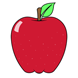 
8225 5th Ave suite 401						Phone 1-718-514-6038Brooklyn New York 11209					Fax 1-347-402-7349
brilliancestartshere@gmail.comPlease like/follow us on Social Media! Facebook (Brilliance Starts Here LLC) | Twitter (@BSH_LLC) | Instagram (brilliancestartsherellc)

Today’s Date: ___________      Sex:   F/M	 DOB: _____________     S/S #____________________                                                                                                                                                                                                      First Name: __________________      Middle Initial: _______      Last Name: ____________________                             Current Address: ________________ Apt: _____    City: ______________    State: _____     Zip: ______I certify that I am an US Citizen, permanent resident, with authorization to work in the USA:   Yes_____ No_____Email Address: __________________________        Home Number: ________________________________Cell Number: ____________________________       Type of Certification___________________________Certification Number: _____________________   Control Number: _____________________________Work Area you are available to work in:     BKLYN___	QU____ NY____ SI____ BX____      Can you work Full time____   Part time____ After School____?Are you presently working for the DOE? Yes ____ No ____Have you ever worked for the DOE?  Yes____ No ____  If Yes, Give Date as to when you last worked for DOE, _________________________________Give reason as to why you left_____________________________________________________________Were you ever dismissed from a Teaching job? Yes____ No_____If yes state reason why you were dismissed____________________________________________Language:  First __________________   Second _____________________.Were you Fingered Printed by the DOE: Yes__ No __ Date if yes, ____________.Any Criminal Charges:  Yes ____ No ____Date if Yes, _____________Were you ever arrested: Yes____ No ____Date if Yes, _____________Have you been convicted of a crime or entered a plea of guilty, no contest or had a withheld judgment of a felony?  Yes___ No____ If yes please explain________________________________________________________________________Do you have any driving violations? Yes____ No____Please state what violations______________________________________________________________References:Company______________________________	Supervisor__________________________________________Address_______________________________ 	Phone Number________________________Reason for Leaving_________________________________________________________________________________References: Company_______________________________ 	Supervisor___________________________________________Address_________________________________	Phone Number________________________Reason for Leaving_________________________________________________________________________________May we contact these Employers Yes____ No____I certify that the information contained in this application are true and complete.  I understand that false information may be grounds for not hiring me or for immediate termination of employment at any point in the future if I am hired.  I authorize the verification of any or all information listed above.Print Name___________________________________________		Date_______________________Sign Name____________________________________________		Date_______________________